SUBMISSION OF CANDIDACY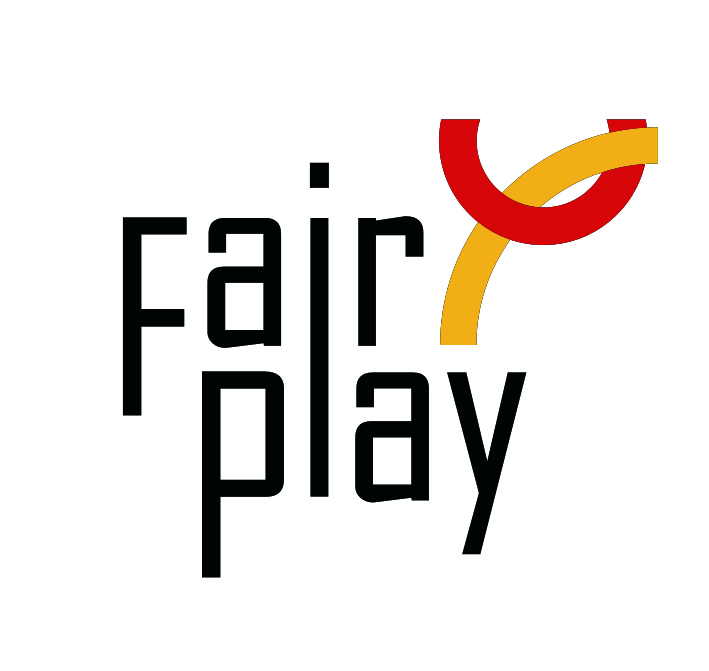 QUESTIONNAIRE FOR C.I.F.P. AWARDS NOMINATIONS FOR THE YEAR 2022The C.I.F.P. awards distinctions for fair play under the following category each year: Pierre de Coubertin World Fair Play Trophyto an athlete, or a team, for an ACT of Fair Play that cost, or could have costhis/her victory, or could have downgraded his sport performance;___________________________________________________________________Details of the person or organization submitting this nomination:Name: E-mail: Date:					Please attach all available supporting evidence (photos, press clippings, reports etc.) justifying this nomination as well as a PHOTO_________________________________________________________________________________The CIFP awards are the following in the ascending order of merit: I.  	Letter of Congratulations, II.		Diploma of Honor, III.	World Fair Play TrophiesFully substantiated candidacies for 2022 World Fair Play Awards can be submitted by 28 February 2023 to the below address: E-mail: nominations@fairplayinternational.org International Fair Play CommitteeAttn. Dr Jenő KAMUTI – PresidentH-1124 Budapest, Csörsz u. 49-51. HungaryDetails of the person or organization proposed for the nomination:Name (Ms./Mr./organization), country: E-mail:           Profession or current occupation: Date of the act: Place of the act (city, country): Name of the competition: Description of the act (max.100 words):Source (preferably in English):Connection with aspects of fair play:Details of the person or organization proposed for the nomination:Name (Ms./Mr./organization), country: E-mail:           Profession or current occupation: Date of the act: Place of the act (city, country): Name of the competition: Description of the act (max.100 words):Source (preferably in English):Connection with aspects of fair play:Details of the person or organization proposed for the nomination:Name (Ms./Mr./organization), country: E-mail:           Profession or current occupation: Date of the act: Place of the act (city, country): Name of the competition: Description of the act (max.100 words):Source (preferably in English):Connection with aspects of fair play:Details of the person or organization proposed for the nomination:Name (Ms./Mr./organization), country: E-mail:           Profession or current occupation: Date of the act: Place of the act (city, country): Name of the competition: Description of the act (max.100 words):Source (preferably in English):Connection with aspects of fair play:Details of the person or organization proposed for the nomination:Name (Ms./Mr./organization), country: E-mail:           Profession or current occupation: Date of the act: Place of the act (city, country): Name of the competition: Description of the act (max.100 words):Source (preferably in English):Connection with aspects of fair play:Details of the person or organization proposed for the nomination:Name (Ms./Mr./organization), country: E-mail:           Profession or current occupation: Date of the act: Place of the act (city, country): Name of the competition: Description of the act (max.100 words):Source (preferably in English):Connection with aspects of fair play:Details of the person or organization proposed for the nomination:Name (Ms./Mr./organization), country: E-mail:           Profession or current occupation: Date of the act: Place of the act (city, country): Name of the competition: Description of the act (max.100 words):Source (preferably in English):Connection with aspects of fair play:Details of the person or organization proposed for the nomination:Name (Ms./Mr./organization), country: E-mail:           Profession or current occupation: Date of the act: Place of the act (city, country): Name of the competition: Description of the act (max.100 words):Source (preferably in English):Connection with aspects of fair play:Details of the person or organization proposed for the nomination:Name (Ms./Mr./organization), country: E-mail:           Profession or current occupation: Date of the act: Place of the act (city, country): Name of the competition: Description of the act (max.100 words):Source (preferably in English):Connection with aspects of fair play:Details of the person or organization proposed for the nomination:Name (Ms./Mr./organization), country: E-mail:           Profession or current occupation: Date of the act: Place of the act (city, country): Name of the competition: Description of the act (max.100 words):Source (preferably in English):Connection with aspects of fair play: